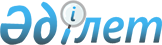 О внесении изменения в постановление акимата района от 25 февраля 2010 года N 04/04 "Об организации оплачиваемых общественных работ на 2010 год"
					
			Утративший силу
			
			
		
					Постановление акимата Нуринского района Карагандинской области от 26 ноября 2010 года N 25/01. Зарегистрировано Управлением юстиции Нуринского района Карагандинской области 8 декабря 2010 года N 8-14-132. Утратило силу - постановлением акимата Нуринского района Карагандинской области от 20 декабря 2010 года N 27/03      Сноска. Утратило силу - постановлением акимата Нуринского района Карагандинской области от 20.12.2010 N 27/03.

      В соответствии с Законом Республики Казахстан от 23 января 2001 года "О местном государственном управлении и самоуправлении в Республике Казахстан", Законом Республики Казахстан от 23 января 2001 года "О занятости населения", Правилами организации и финансирования общественных работ, утвержденными постановлением Правительства Республики Казахстан от 19 июня 2001 года N 836 "О мерах по реализации Закона Республики Казахстан от 23 января 2001 года "О занятости населения" и в связи с выделением дополнительных денежных средств акимат района ПОСТАНОВЛЯЕТ:



      1. Внести в постановление акимата района от 25 февраля 2010 года N 04/04 "Об организации оплачиваемых общественных работ на 2010 год" (зарегистрировано в Реестре государственной регистрации нормативных правовых актов за N 8-14-114, опубликовано в районной газете "Нура" от 20 марта 2010 года N 12) следующее изменение:



      приложение к указанному постановлению изложить в новой редакции, согласно приложения к настоящему постановлению.



      2. Контроль за исполнением настоящего постановления возложить на заместителя акима района Даутову Зару Ахметжановну.



      3. Настоящее постановление вводится в действие со дня официального опубликования.      Аким района                                С. Шайдаров      СОГЛАСОВАНО      Начальник отдела по делам обороны

      Нуринского района

      _______________К.Ш. Жолболдин

      26.11.2010 год      Начальник Налогового управления

      по Нуринскому району

      ____________Т.Ш. Кульмагамбетов

      26.11.2010 год      Начальник уголовно-исполнительной

      инспекции по Нуринскому району

      ____________А.В. Цой

      26.11.2010 год

Приложение

к постановлению акимата района

N 25/01 от 26 ноября 2010 годаПриложение

к постановлению акимата района

N 04/04 от 25 февраля 2010 года 

Перечень предприятий, организаций, учреждений Нуринского района, организующих общественные работы на 2010 год, виды и объемы работ:
					© 2012. РГП на ПХВ «Институт законодательства и правовой информации Республики Казахстан» Министерства юстиции Республики Казахстан
				№Наименование сел и поселковНаименование организаций, предприятий и учрежденийВиды общественных работКоличество участников общественных работПродолжительность общественных работ (месяц)Сумма оплаты труда (тенге)Общая сумма (тенге)1поселок КиевкаНалоговое управление по Нуринскому районупомощь в разноске извещений и корреспонденции, и подшивка документов2389712897122поселок КиевкаАппарат акима поселка Киевкапомощь в проведении республиканских и региональных общественных компаний (опрос общественного мнения и участие в переписи);4317942427308642поселок КиевкаАппарат акима поселка Киевкапомощь организации жилищно-коммунального хозяйства по уборке территории населенного пункта (вывоз мусора, побелка, покраска);3313456827308642поселок КиевкаАппарат акима поселка Киевкапомощь организации жилищно-коммунального хозяйства по уборке территории населенного пункта (вывоз мусора, побелка, покраска);16247846427308642поселок КиевкаАппарат акима поселка Киевкаэкологическое оздоровление поселка (озеленение и благоустройство);253112140027308642поселок КиевкаАппарат акима поселка Киевкаэкологическое оздоровление поселка (озеленение и благоустройство);111495227308642поселок КиевкаАппарат акима поселка Киевкасоциальная служба;238971227308642поселок КиевкаАппарат акима поселка Киевкаподворный обход населения;5322428027308642поселок КиевкаАппарат акима поселка Киевкапомощь в организации масштабных мероприятий культурного назначения (спортивные соревнования и фестивали);3313456827308642поселок КиевкаАппарат акима поселка Киевкаразвитие инфраструктуры поселка;238971227308642поселок КиевкаАппарат акима поселка Киевкапомощь в проведении праздников по случаю знаменательных и юбилейных дат;238971227308642поселок КиевкаАппарат акима поселка Киевкареконструкция детских площадок;238971227308642поселок КиевкаАппарат акима поселка Киевкаоказание помощи в идентификации животных;12,63950427308642поселок КиевкаАппарат акима поселка Киевкаоказание помощи в охране общественного порядка;134485627308643поселок КиевкаНуринский районный судпомощь в разноске повесток, корреспонденции и подшивка документов2259808598084поселок КиевкаОтдел по делам обороны Нуринского районапомощь в разноске повесток, корреспонденции и подшивка документов833588483588485поселок КиевкаОтдел занятости и социальных программ Нуринского районасоциальная служба;632691362691365поселок КиевкаОтдел занятости и социальных программ Нуринского районаподворный обход населения632691362691366поселок КиевкаУголовно- исполнительная инспекция Нуринского районапомощь в разноске повесток, корреспонденции и подшивка документов2389712897127поселок КиевкаУправление юстиции Нуринского районапомощь в работе с архивом и подшивка документов2389712897128поселок КиевкаОбщественное объединение «По содержанию и уходу одиноких и оставшихся без попечения пожилых людей»сестра милосердия;23897124485608поселок КиевкаОбщественное объединение «По содержанию и уходу одиноких и оставшихся без попечения пожилых людей»социальная служба833588484485608поселок КиевкаОбщественное объединение «По содержанию и уходу одиноких и оставшихся без попечения пожилых людей»4485609село имени К. МынбаеваАппарат акима села им. К. Мынбаеваэкологическое оздоровление села (озеленение и благоустройство)2259808747609село имени К. МынбаеваАппарат акима села им. К. Мынбаеваэкологическое оздоровление села (озеленение и благоустройство)11149527476010село ЖараспайАппарат акима села Жараспайэкологическое оздоровление села (озеленение и благоустройство)22598087476010село ЖараспайАппарат акима села Жараспайэкологическое оздоровление села (озеленение и благоустройство)11149527476011село КертиндыАппарат акима села Кертиндыэкологическое оздоровление села (озеленение и благоустройство)22598085980812село АкмешитАппарат акима села Акмешитэкологическое оздоровление села (озеленение и благоустройство)22598085980813село БаршиноАппарат акима села Баршиноэкологическое оздоровление села (озеленение и благоустройство)22598085980814село КобетейАппарат акима села Кобетейэкологическое оздоровление села (озеленение и благоустройство)328971210466414село КобетейАппарат акима села Кобетейэкологическое оздоровление села (озеленение и благоустройство)111495210466415село МайоровкаАппарат акима села Майоровкаэкологическое оздоровление села (озеленение и благоустройство)328971210466415село МайоровкаАппарат акима села Майоровкаэкологическое оздоровление села (озеленение и благоустройство)111495210466416село ИзендаАппарат акима села Изендаэкологическое оздоровление села (озеленение и благоустройство)22598085980817село КуланотпесАппарат акима села Куланотпесэкологическое оздоровление села (озеленение и благоустройство)32897129730417село КуланотпесАппарат акима села Куланотпесэкологическое оздоровление села (озеленение и благоустройство)10,575929730418село КуланутпесАппарат акима села Куланутпесэкологическое оздоровление села (озеленение и благоустройство)22598087476018село КуланутпесАппарат акима села Куланутпесэкологическое оздоровление села (озеленение и благоустройство)11149527476019село ТассуатАппарат акима села Тассуатэкологическое оздоровление села (озеленение и благоустройство)328971210466419село ТассуатАппарат акима села Тассуатэкологическое оздоровление села (озеленение и благоустройство)111495210466420село АхметаулАппарат акима села Ахметаулэкологическое оздоровление села (озеленение и благоустройство)22598085980821село ЗаречноеАппарат акима села Заречноеэкологическое оздоровление села (озеленение и благоустройство)22598085980822село ЖанбобекАппарат акима села Жанбобекэкологическое оздоровление села (озеленение и благоустройство)22598085980823поселок ШубаркольАппарат акима поселка Шубаркольэкологическое оздоровление села (озеленение и благоустройство)22598085980824село БайтуганАппарат акима села Байтуганэкологическое оздоровление села (озеленение и благоустройство)238971217942424село БайтуганАппарат акима села Байтуганэкологическое оздоровление села (озеленение и благоустройство)238971217942425село ТкенектыАппарат акима села Ткенектыэкологическое оздоровление села (озеленение и благоустройство)22598085980826село ШахтерАппарат акима села Шахтерэкологическое оздоровление села (озеленение и благоустройство)13448564485627село КаройАппарат акима села Каройэкологическое оздоровление села (озеленение и благоустройство)23897128971228село СоналыАппарат акима села Соналыэкологическое оздоровление села (озеленение и благоустройство)225980859808Итого5684000